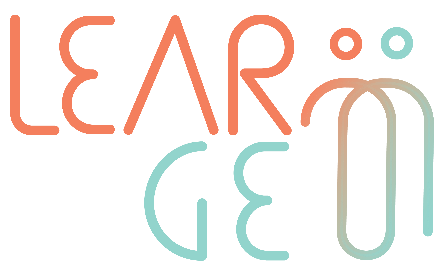 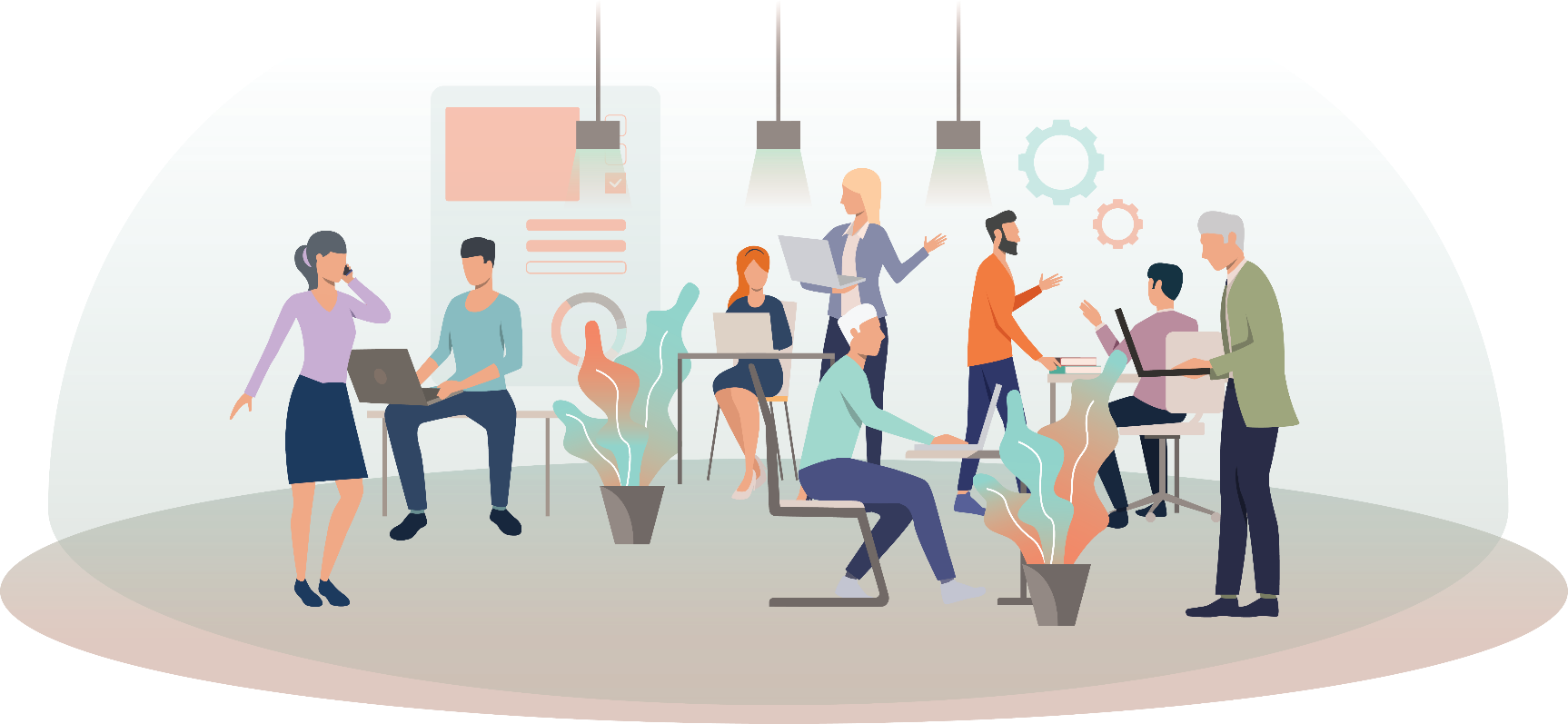 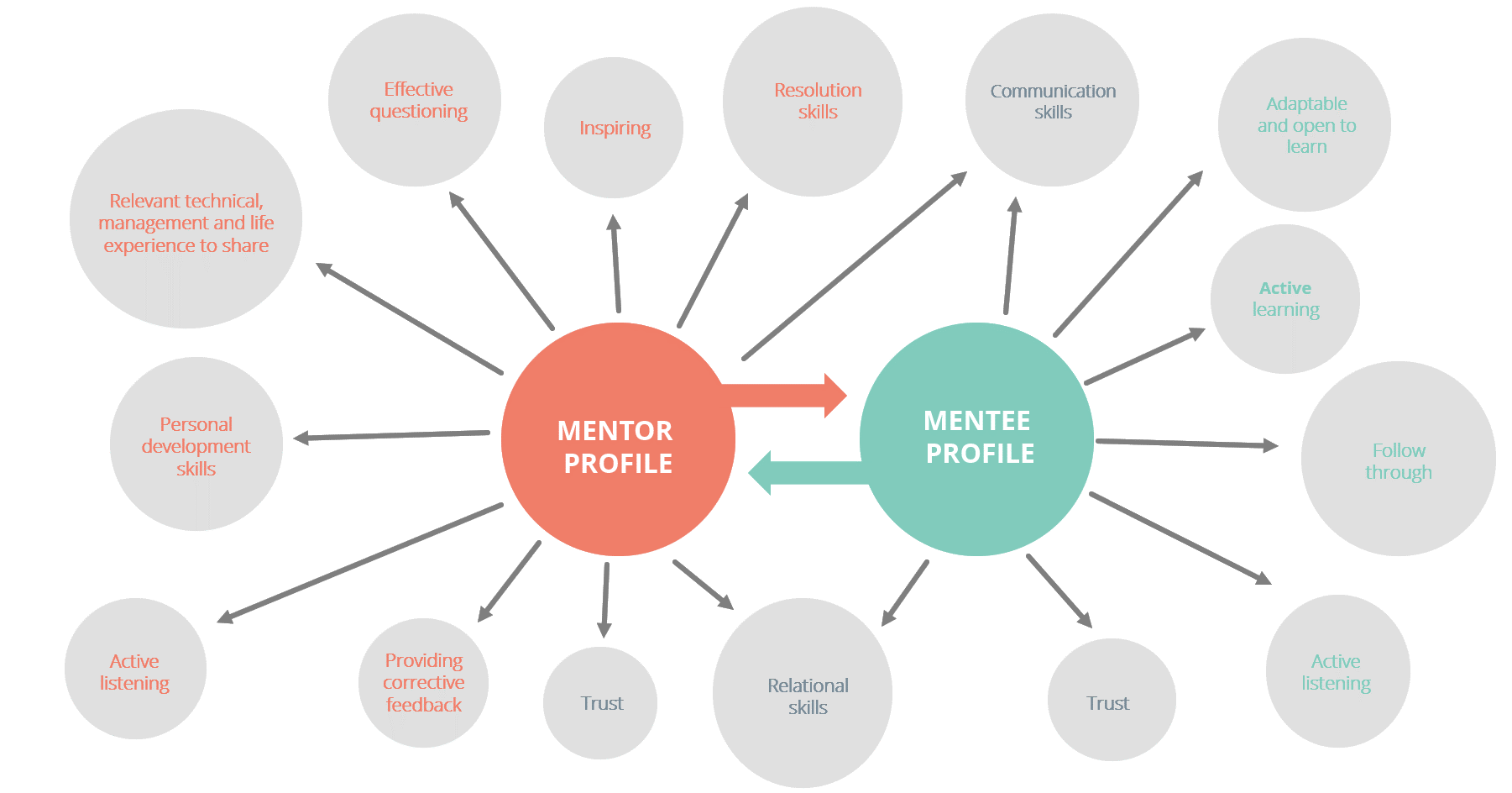 Table 1 - Skills I can explain or describe(+ add more rows if needed)Table 2 - Skills I can’t explain or describe(+ add more rows if needed)Table 3 – Checking my mentoring skillsSkillBrief explanation SkillBrief explanation Mentor profileMentee profile I’m able to support others developing capabilities and competences  I’m able to inspire others I can provide corrective feedback I can question effectively I can manage risks I’m able to open doors to other, when it comes to supporting them to access new job opportunities, for example. I have relevant expertise that I can share with others I like to learn and improve my competences I’m eager to gain new knowledge I’m a very supportive person and like to encourage others I have strong communication skills I’m able to listen actively and question effectively I value trustful relationships I recognize the importance of being guided I understand the concept of active learning I’m an active learner I often take initiative I can follow plans I can establish and manage relationships I’m able to listen actively I value trustful relationships I easily adapt to situations I’m open to learn I have good communication skills